REPUBLIC OF TURKEYSULEYMAN DEMIREL UNIVERSITYGRADUATE SCHOOL OF EDUCATIONAL SCIENCESDEPARTMENT OF FOREIGN LANGUAGES EDUCATIONTHE TITLE OF THE THESIS IN ENGLISHStudent’s Name and SURNAMEAdvisor: Prof. Dr. Name SURNAMECo-advisor: Prof. Dr. Name SURNAMEMASTER’S THESISISPARTA, 20..© 20.. by Student’s Name SURNAME. All rights reserved.CERTIFICATE OF COMMITTEE APPROVALWe certify that this thesis under the title of “Title of the Thesis in English” prepared by “Student’s Name SURNAME” is satisfactory for the award of the degree of MASTER OF ARTS in the Department of NAME OF THE DEPARTMENT. Advisor			Prof. Dr. Name SURNAME		..............................				Süleyman Demirel UniversityCommittee Member 	Prof. Dr. Name SURNAME		..............................				Süleyman Demirel UniversityCommittee Member 	Prof. Dr. Name SURNAME		..............................				Süleyman Demirel UniversityCommittee Member 	Prof. Dr. Name SURNAME		..............................				Süleyman Demirel UniversityCommittee Member 	Prof. Dr. Name SURNAME		..............................				Süleyman Demirel UniversityDirector of the Institute Prof. Dr. Name SURNAME		..............................COMMITMENTI declare that this thesis has been written by taking ethical rules into consideration and by giving all the references cited from the field by referring them in the thesis.Name SURNAMETABLE OF CONTENTSTABLE OF CONTENTS	iABSTRACT	iiiÖZET	ivACKNOWLEDGEMENTS	vLIST OF TABLES	viLIST OF FIGURES	viiLIST OF ABBREVIATIONS	viiiOPERATIONAL DEFINITIONS	ix1.INTRODUCTION	11.1. Statement of the Problem	11.2. Purpose of the Study	11.3. Significance of the Study	21.4. Assumptions	41.5. Limitations	42. CONCEPTUAL FRAMEWORK AND RELATED STUDIES	52.1. Second Level Title	52.1.1. Third level title	52.1.2. Third level title	62.2. Second Level Title	62.2.1. Third level title	73. METHODOLOGY	83.1. Research Design	83.2. Population and Sample/Study Group/Participants	83.3. Data Collection Tools	103.4. Data Collection	113.5. Data Analysis	134. FINDINGS	154.1. Second Level Title	154.2. Second Level Title	164.3. Second Level Title	165. DISCUSSION	186. CONCLUSION 	217. SUGGESTIONS FOR FURTHER STUDIES 	24REFERENCES	27APPENDIX	29Appendix A. Ethics Committee Approval	30Appendix B. Questionnaire	31CURRICULUM VITAE	32ABSTRACTTITLE OF THE THESIS IN ENGLISHName SURNAMEMaster’s Thesis, Süleyman Demirel University, Graduate School of EducationalSciences, Department of Foreign Languages EducationAdvisor: Prof. Dr. Name SURNAMECo-advisor: Assoc. Prof. Dr. Name SURNAME20.., __ pagesThe abstract needs to be put here, justified on both sides, and between 250-350 words. There should be no paragraphs and references in the abstract. The abstract should reflect on the content, method, results, highlights and the originality of your thesis in a brief and explicit manner. You can place your abstract after removing this text without changing the format. The abstract needs to be put here, justified on both sides, and between 250-350 words. There should be no paragraphs and references in the abstract. The abstract should reflect on the content, method, results, highlights and the originality of your thesis in a brief and explicit manner. You can place your abstract after removing this text without changing the format. The abstract needs to be put here, justified on both sides, and between 250-350 words. There should be no paragraphs and references in the abstract. The abstract should reflect on the content, method, results, highlights and the originality of your thesis in a brief and explicit manner. You can place your abstract after removing this text without changing the format.Keywords: all in lower cases and separated by a commaÖZETTEZİN ADI Adı SOYADIYüksek Lisans Tezi, Süleyman Demirel Üniversitesi, Eğitim Bilimleri Enstitüsü, Yabanci Diller Eğitimi Anabilim DalıDanışman: Prof. Dr. Adı SOYADIII. Danışman:  Doç. Dr. Adı SOYADI20.., __ sayfaÖzet iki yana yaslı şekilde buraya yazılacaktır ve 250-350 kelime arasında olmalıdır. Özet metninde alıntı veya paragraph olmamalıdır. Özet iki yana yaslı şekilde buraya yazılacaktır ve 250-350 kelime arasında olmalıdır. Özet metninde alıntı veya paragraph olmamalıdır. Özet iki yana yaslı şekilde buraya yazılacaktır ve 250-350 kelime arasında olmalıdır. Özet metninde alıntı veya paragraph olmamalıdır. Özet iki yana yaslı şekilde buraya yazılacaktır ve 250-350 kelime arasında olmalıdır. Özet metninde alıntı veya paragraph olmamalıdır. Özet iki yana yaslı şekilde buraya yazılacaktır ve 250-350 kelime arasında olmalıdır. Özet metninde alıntı veya paragraph olmamalıdır. Özet iki yana yaslı şekilde buraya yazılacaktır ve 250-350 kelime arasında olmalıdır. Özet metninde alıntı veya paragraph olmamalıdır. Özet iki yana yaslı şekilde buraya yazılacaktır ve 250-350 kelime arasında olmalıdır. Özet metninde alıntı veya paragraph olmamalıdır.Anahtar Kelimeler: hepsi küçük harflerle ve virgülle ayrılmış olmalıACKNOWLEDGEMENTSI would like to thank my advisor …………… for all the support and contributions in the preparation of my thesis. I would like to extend my gratitude to my respected professors …………., …………… .. and ………………. for their encouragement and support in this process.I would like to thank my graduate friends for their support, which I enjoyed working together during my graduate education.I would like to thank the Presidency of Scientific Research Projects Management Unit of Süleyman Demirel University, which supported my thesis financially with the Project numbered 2277-YL-10.I would like to express my gratitude to my dear family and my dear spouse who encouraged and supported me to academic life.LIST OF TABLESTable 1. Name of the table	9Table 2. Name of the table	12Table 3. Name of the table	15Table 4. Name of the table	16LIST OF FIGURESFigure 1. Name of the figure	14LIST OF ABBREVIATIONSARPANET		Advanced Research Projects Agency NetworkSPO			State Planning Organizationf			FrequencyMoNE		Ministry of National EducationMETU		Middle East Technical University 			Arithmetic Meanχ2			Chi Square Testp			Level of SignificanceTCP/IP		Transmission Control Protocol/Internet Protocolsd			Standard Deviationdf			Degree of Freedom%			PercentageOPERATIONAL DEFINITIONSTerm 1: Definition of the term 1. Definition of the term 1. Definition of the term 1. Definition of the term 1. Definition of the term 1. Definition of the term 1. Definition of the term 1.Term 2: Definition of the term 2. Definition of the term 2. Definition of the term 2. Definition of the term 2. Definition of the term 2.Term 3: Definition of the term 3.Term 4: Definition of the term 4.Term 5: Definition of the term 5.Term 6: Definition of the term 6.1. INTRODUCTION1.1. Statement of the ProblemText text text text text text text text text text text text text text text text text. Text text text text text text text text text text text text text text text text text. (Chou, Condron and Belland, 2005; Watson, 2005). Text text text text text text text text text text text text text text text text text. Text text text text text text text text text text text text text text text text text. Text text text text text text text text text text text text text text text text text. Text text text text text text text text text text text text text text text text text. Text text text text text text text text text text text text text text text text text. Text text text text text text text text text text text text text text text text text. Text text text text text text text text text text text text text text text text text. Text text text text text text text text text text text text text text text text text. Text text text text text text text text text text text text text text text text text. Text text text text text text text text text text text text text text text text text. Text text text text text text text text text text text text text text text text text. Text text text text text text text text text text text text text text text text text.  Text text text text text text text text text text text text text text text text text. Text text text text text text text text text text text text text text text text text. Text text text text text text text text text text text text text text text text text. Text text text text text text text text text text text text text text text text text. Text text text text text text text text text text text text text text text text text. Text text text text text text text text text text text text text text text text text Text text text text text text text text text text text text text text text text text. Text text text text text text text text text text text text text text text text text. Text text text text text text text text text text text text text text text text text. Text text text text text text text text text text text text text text text text text. Text text text text text text text text text text text text text text text text text. 1.2. Purpose of the StudyText text text text text text text text text text text text text text text text text. Text text text text text text text text text text text text text text text text text. Text text text text text text text text text text text text text text text text text. Text text text text text text text text text text text text text text text text text. Text text text text text text text text text text text text text text text text text. Text text text text text text text text text text text text text text text text text Text text text text text text text text text text text text text text text text text. Text text text text text text text text text text text text text text text text text. Text text text text text text text text text text text text text text text text text. Text text text text text text text text text text text text text text text text text. Text text text text text text text text text text text text text text text text text:Text text text text text text text text? Text text text text text text text text?Text text text text text text text text?Text text text text text text text text?Text text text text text text text text?Text text text text text text text text; Text text,Text text,Text text,Text text?Text text text text text text text text;Text text,Text text, Text text text text text text text text?1.3. Significance of the StudyText text text text text text text text text text text text text text text text text. Text text text text text text text text text text text text text text text text text. Text text text text text text text text text text text text text text text text text. Text text text text text text text text text text text text text text text text text. Text text text text text text text text text text text text text text text text text. Text text text text text text text text text text text text text text text text text Text text text text text text text text text text text text text text text text text. Text text text text text text text text text text text text text text text text text. Text text text text text text text text text text text text text text text text text. Text text text text text text text text text text text text text text text text text.Text text text text text text text text text text text text text text text text text. Text text text text text text text text text text text text text text text text text. Text text text text text text text text text text text text text text text text text. Text text text text text text text text text text text text text text text text text. Text text text text text text text text text text text text text text text text text. Text text text text text text text text text text text text text text text text text Text text text text text text text text text text text text text text text text text. Text text text text text text text text text text text text text text text text text. Text text text text text text text text text text text text text text text text text. Text text text text text text text text text text text text text text text text text.Text text text text text text text text text text text text text text text text text. Text text text text text text text text text text text text text text text text text. Text text text text text text text text text text text text text text text text text. Text text text text text text text text text text text text text text text text text. Text text text text text text text text text text text text text text text text text. Text text text text text text text text text text text text text text text text text Text text text text text text text text text text text text text text text text text. Text text text text text text text text text text text text text text text text text. Text text text text text text text text text text text text text text text text text. Text text text text text text text text text text text text text text text text text.Text text text text text text text text text text text text text text text text text. Text text text text text text text text text text text text text text text text text. Text text text text text text text text text text text text text text text text text. Text text text text text text text text text text text text text text text text text. Text text text text text text text text text text text text text text text text text. Text text text text text text text text text text text text text text text text text Text text text text text text text text text text text text text text text text text. Text text text text text text text text text text text text text text text text text. Text text text text text text text text text text text text text text text text text. Text text text text text text text text text text text text text text text text text. Text text text text text text text text text text text text text text text text text. Text text text text text text text text text text text text text text text text text.1.4. AssumptionsText text text text text text text text text text text text text text text text text. Text text text text text text text text text text text text text text text text text. Text text text text text text text text text text text text text text text text text. Text text text text text text text text text text text text text text text text text. Text text text text text text text text text text text text text text text text text. Text text text text text text text text text text text text text text text text text. Text text text text text text text text text text text text text text text text text. Text text text text text text text text text text text text text text text text text.1.5. LimitationsText text text text text text text text text text text text text text text text text. Text text text text text text text text text text text text text text text text text.Text text text text text text text text text text text text text text text text text. Text text text text text text text text text text text text text text text text text.Text text text text text text text text text text text text text text text text text. Text text text text text text text text text text text text text text text text text. 2. CONCEPTUAL FRAMEWORK AND RELATED STUDIES2.1. Second Level TitleText text text text text text text text text text text text text text text text text text text text text text text text text text text text text text text text text text text text text text text text text text text text text text text text (Figure 1). Text text text text text text text text text text text text text text text text text text text text text text text text text text text text text text text text text text text text text text text text text text text text text text text text. Text text text.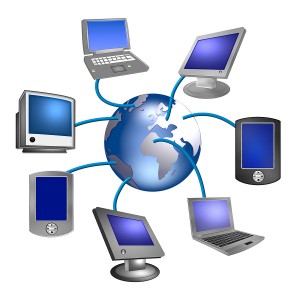 Figure 1. Name of the figure (Middleton, 2011)2.1.1. Third level title Text text text text text text text text text text text text text text text text text. Text text text text text text text text text text text text text text text text text. Text text text text text text text text text text text text text text text text text. Text text text text text text text text text text text text text text text text text. Text text text text text text text text text text text text text text text text text. Text text text text text text text text text text text text text text text text text Text text text text text text text text text text text text text text text text text. Text text text text text text text text text text text text text text text text text. Text text text text text text text text text text text text text text text text text. Text text text text text text text text text text text text text text text text text. Text text text text text text text text text text text text text text text text text. Text text text text text text text text text text text text text text text text text.2.1.2. Third level titleText text text text text text text text text text text text text text text text text. Text text text text text text text text text text text text text text text text text. Text text text text text text text text text text text text text text text text text. Text text text text text text text text text text text text text text text text text. Text text text text text text text text text text text text text text text text text. Text text text text text text text text text text text text text text text text text Text text text text text text text text text text text text text text text text text. Text text text text text text text text text text text text text text text text text. Text text text text text text text text text text text text text text text text text. Text text text text text text text text text text text text text text text text text. Text text text text text text text text text text text text text text text text text. Text text text text text text text text text text text text text text text text text.2.2. Second Level Title Text text text text text text text text text text text text text text text text text. Text text text text text text text text text text text text text text text text text. Text text text text text text text text text text text text text text text text text. Text text text text text text text text text text text text text text text text text. Text text text text text text text text text text text text text text text text text. Text text text text text text text text text text text text text text text text text Text text text text text text text text text text text text text text text text text. Text text text text text text text text text text text text text text text text text. Text text text text text text text text text text text text text text text text text. Text text text text text text text text text text text text text text text text text. Text text text text text text text text text text text text text text text text text. Text text text text text text text text text text text text text text text text text. Text text text text text text text text text text text text text text text text text. Text text text text text text text text text text text text text text text text text. Text text text text text text text text text text text text text text text text text. 2.2.1. Third level titleText text text text text text text text text text text text text text text text text. Text text text text text text text text text text text text text text text text text. Text text text text text text text text text text text text text text text text text. Text text text text text text text text text text text text text text text text text. Text text text text text text text text text text text text text text text text text. Text text text text text text text text text text text text text text text text text Text text text text text text text text text text text text text text text text text. Text text text text text text text text text text text text text text text text text. Text text text text text text text text text text text text text text text text text. Text text text text text text text text text text text text text text text text text. Text text text text text text text text text text text text text text text text text. Text text text text text text text text text text text text text text text text text.Text text text text text text text text text text text text text text text text text. Text text text text text text text text text text text text text text text text text. Text text text text text text text text text text text text text text text text text. Text text text text text text text text text text text text text text text text text. Text text text text text text text text text text text text text text text text text. Text text text text text text text text text text text text text text text text text Text text text text text text text text text text text text text text text text text. Text text text text text text text text text text text text text text text text text. Text text text text text text text text text text text text text text text text text. Text text text text text text text text text text text text text text text text text. Text text text text text text text text text text text text text text text text text. Text text text text text text text text text text text text text text text text text. Text text text text text text text text text text text text text text text text text. Text text text text text text text text text text text text text text text text text. Text text text text text text text text text text text text text text text text text. Text text text text text text text text text text text text text text text text text.3. METHODOLOGYThe type of the study, target group, data collection tools, validity and reliability, data collection methods, data analysis should be included in this section.3.1. Research DesignThe research method and the reasoning behind it should be included in this section. The literature about the research method should be stated. Moreover, the design of the study should be stated.Text text text text text text text text text text text text text text text text text. Text text text text text text text text text text text text text text text text text. Text text text text text text text text text text text text text text text text text. Text text text text text text text text text text text text text text text text text. Text text text text text text text text text text text text text text text text text. Text text text text text text text text text text text text text text text text text Text text text text text text text text text text text text text text text text text. Text text text text text text text text text text text text text text text text text. Text text text text text text text text text text text text text text text text text.3.2. Population and Sample/Study Group/ParticipantsIn accordance with the content of the study, please choose one of the above (Population and Sample / Study Group / Participants). Quantitative research should include explicit information about the population and sampling methods. In qualitative research, study groups should be used included rather than sampling since the study group method is conducted by the participation of multiple individuals or units. The individuals or the units constituting the target group should be introduced. The information related to the context of the target group should be stated here.Text text text text text text text text text text text text text text text text text. Text text text text text text text text text text text text text text text text text. Text text text text text text text text text text text text text text text text text. Text text text text text text text text text text text text text text text text text. Text text text text text text text text text text text text text text text text text. Text text text text text text text text text text text text text text text text text Text text text text text text text text text text text text text text text text text. Text text text text text text text text text text text text text text text text text. Text text text text text text text text text text text text text text text text text.Text text text text text text text text text text text text text text text text text. Text text text text text text text text text text text text text text text text text. Text text text text text text text text text text text text text text text text text. Text text text text text text text text text text text text text text text text text. Text text text text text text text text text text text text text text text text text. Text text text text text text text text text text text text text text text text text Text text text text text text text text text text text text text text text text text. Text text text text text text text text text text text text text text text text text. Text text text text text text text text text text text text text text text text text. Text text text text text text text text text text text text text text text text text. Text text text text text text text text text text text text text text text text text (Table 1). Table 1. Name of the table* Text text text text textText text text text text text text text text text text text text text text text text. Text text text text text text text text text text text text text text text text text. Text text text text text text text text text text text text text text text text text. Text text text text text text text text text text text text text text text text text. Text text text text text text text text text text text text text text text text text. Text text text text text text text text text text text text text text text text text Text text text text text text text text text text text text text text text text text. Text text text text text text text text text text text text text text text text text. Text text text text text text text text text text text text text text text text text.3.3. Data Collection ToolsThe data collection tools used in the study should be indicated here. Every tool should be introduced with an explanation of the reason behind the choice, its reliability and validity, and features. If needed, data collection tools can be introduced under subheadings. Text text text text text text text text text text text text text text text text text. Text text text text text text text text text text text text text text text text text. Text text text text text text text text text text text text text text text text text. Text text text text text text text text text text text text text text text text text. Text text text text text text text text text text text text text text text text text. Text text text text text text text text text text text text text text text text text Text text text text text text text text text text text text text text text text text. Text text text text text text text text text text text text text text text text text. Text text text text text text text text text text text text text text text text text. Text text text text text text text text text text text text text text text text text. Text text text text text text text text text text text text text text text text text. Text text text text text text text text text text text text text text text text text. Text text text text text text text text text text text text text text text text text. Text text text text text text text text text text text text text text text text text. Text text text text text text text text text text text text text text text text text. Text text text text text text text text text text text text text text text text text.3.4. Data CollectionThis section should state how, when and under which circumstances the data collection tools are used. If the study is experimental, the experiment or the control conducted should be detailed. Not only the procedures included in experimental group(s) but also the control group(s) should be stated.Text text text text text text text text text text text text text text text text text. Text text text text text text text text text text text text text text text text text. Text text text text text text text text text text text text text text text text text. Text text text text text text text text text text text text text text text text text. Text text text text text text text text text text text text text text text text text. Text text text text text text text text text text text text text text text text text Text text text text text text text text text text text text text text text text text. Text text text text text text text text text text text text text text text text text. Text text text text text text text text text text text text text text text text text. Text text text text text text text text text text text text text text text text text. Text text text text text text text text text text text text text text text text text. Text text text text text text text text text text text text text text text text text. Text text text text text text text text text text text text text text text text text. Text text text text text text text text text text text text text text text text text. Text text text text text text text text text text text text text text text text text. Text text text text text text text text text text text text text text text text text.Text text text text text text text text text text text text text text text text text. Text text text text text text text text text text text text text text text text text. Text text text text text text text text text text text text text text text text text. Text text text text text text text text text text text text text text text text text. Text text text text text text text text text text text text text text text text text. Text text text text text text text text text text text text text text text text text Text text text text text text text text text text text text text text text text text. Text text text text text text text text text text text text text text text text text. Text text text text text text text text text text text text text text text text text. Text text text text text text text text text text text text text text text text text. Text text text text text text text text text text text text text text text text text. Text text text text text text text text text text text text text text text text text. Text text text text text text text text text text text text text text text text text. Text text text text text text text text text text text text text text text text text. Text text text text text text text text text text text text text text text text text. Text text text text text text text text text text text text text text text text text.Text text text text text text text text text text text text text text text text text. Text text text text text text text text text text text text text text text text text. Text text text text text text text text text text text text text text text text text. Text text text text text text text text text text text text text text text text  (Appendix, A). Text text text text text text text text text text text text text text text text text. Text text text text text text text text text text text text text text text text text. Text text text text text text text text text text text text text text text text text. Text text text text text text text text text text text text text text text text text. Text text text text text text text text text text text text text text text text text. Text text text text text text text text text text text text text text text text text. Text text text text text text text text text text text text text text text text text. Text text text text text text text text text text text text text text text text text. Text text text text text text text text text text text text text text text text text (Table 2). Text text text text text text text text text text text text text text text text text. Text text text text text text text text text text text text text text text text text. Text text text text text text text text text text text text text text text text text.Table 2. Name of the tableTable 2. (continued)3.5. Data AnalysisQuantitative/Qualitative/Mixed-method research should include methods used in analysis procedure(s) and their suitability for the research questions and hypotheses. The data analysis procedures should be discussed extensively. Qualitative research should also include methods used in analysis procedure(s) and their suitability for the research questions and hypotheses. The data analysis procedures should be discussed extensively.Text text text text text text text text text text text text text text text text text. Text text text text text text text text text text text text text text text text text. Text text text text text text text text text text text text text text text text text. Text text text text text text text text text text text text text text text text text. Text text text text text text text text text text text text text text text text text Text text text text text text text text text text text text text text text text text. Text text text text text text text text text text text text text text text text text. Text text text text text text text text text text text text text text text text text. Text text text text text text text text text text text text text text text text text. Text text text text text text text text text text text text text text text text text. Text text text text text text text text text text text text text text text text text. Text text text text text text text text text text text text text text text text text. Text text text text text text text text text text text text text text text text text. Text text text text text text text text text text text text text text text text text. Text text text text text text text text text text text text text text text text text.4. FINDINGSThe findings obtained from the data analysis should be given in line with the purpose of the study. Tables and figures can be used to indicate the analysis result. The findings section should only be concerned with the presentation of the results, and should not include result discussion. Subheadings can be used in line with the aim of the study.  4.1. Second Level TitleText text text text text text text text text text text text text text text text text. Text text text text text text text text text text text text text text text text text. Text text text text text text text text text text text text text text text text text. Text text text text text text text text text text text text text text text text text. Text text text text text text text text text text text text text text text text text. Text text text text text text text text text text text text text text text text text (Table 3). Text text text text text text text.Table 3. Name of the table4.2. Second Level Title Text text text text text text text text text text text text text text text text text. Text text text text text text text text text text text text text text text text text. Text text text text text text text text text text text text text text text text text. Text text text text text text text text text text text text text text text text text. Text text text text text text text text text text text (=27,56; sd=5,32), 323’ü (%24,3) Text text text text (=49,48; sd=7,89), 36’sı (%2,7) Text text text text (=80,16; sd=8,92) Text text text text (Table 4). Text text text text 34,32 (sd=13,57) text text text text.Table 4. Name of the table 4.3. Second Level TitleText text text text text text text text text text text text text text text text text. Text text text text text text text text text text text text text text text text text. Text text text text text text text text text text text text text text text text text (Table 5). Text text text text text text text text text text text text text text text text text. Table 5. Name of the table*p<0,01.5. DISCUSSIONThis section should include the discussion of the findings. The findings should be discussed in the order of the given research question(s) or hypotheses. The discussion should be written while taking into consideration the similarities and differences present in the literature and the reasons behind these similarities and differences should be emphasized. This section can be separated to “Discussion”, and “Conclusion” while it can also be kept as “Discussion and Conclusion”.Text text text text text text text text text text text text text text text text text. Text text text text text text text text text text text text text text text text text. Text text text text text text text text text text text text text text text text text. Text text text text text text text text text text text text text text text text text. Text text text text text text text text text text text text text text text text text Text text text text text text text text text text text text text text text text text. Text text text text text text text text text text text text text text text text text. Text text text text text text text text text text text text text text text text text. Text text text text text text text text text text text text text text text text text. Text text text text text text text text text text text text text text text text text. Text text text text text text text text text text text text text text text text text. Text text text text text text text text text text text text text text text text text. Text text text text text text text text text text text text text text text text text. Text text text text text text text text text text text text text text text text text. Text text text text text text text text text text text text text text text text text. Text text text text text text text text text text text text text text text text text Text text text text text text text text text text text text text text text text text. Text text text text text text text text text text text text text text text text text. Text text text text text text text text text text text text text text text text text. Text text text text text text text text text text text text text text text text text. Text text text text text text text text text text text text text text text text text. Text text text text text text text text text text text text text text text text text. Text text text text text text text text text text text text text text text text text. Text text text text text text text text text text text text text text text text text. Text text text text text text text text text text text text text text text text text. Text text text text text text text text text text text text text text text text text. Text text text text text text text text text text text text text text text text text Text text text text text text text text text text text text text text text text text. Text text text text text text text text text text text text text text text text text. Text text text text text text text text text text text text text text text text text. Text text text text text text text text text text text text text text text text text. Text text text text text text text text text text text text text text text text text. Text text text text text text text text text text text text text text text text text. Text text text text text text text text text text text text text text text text text. Text text text text text text text text text text text text text text text text text. Text text text text text text text text text text text text text text text text text. Text text text text text text text text text text text text text text text text text. Text text text text text text text text text text text text text text text text text Text text text text text text text text text text text text text text text text text. Text text text text text text text text text text text text text text text text text. Text text text text text text text text text text text text text text text text text. Text text text text text text text text text text text text text text text text text. Text text text text text text text text text text text text text text text text text. Text text text text text text text text text text text text text text text text text. Text text text text text text text text text text text text text text text text text. Text text text text text text text text text text text text text text text text text. Text text text text text text text text text text text text text text text text text. Text text text text text text text text text text text text text text text text text. Text text text text text text text text text text text text text text text text text Text text text text text text text text text text text text text text text text text. Text text text text text text text text text text text text text text text text text. Text text text text text text text text text text text text text text text text text. Text text text text text text text text text text text text text text text text text. Text text text text text text text text text text text text text text text text text. Text text text text text text text text text text text text text text text text text. Text text text text text text text text text text text text text text text text text. Text text text text text text text text text text text text text text text text text. Text text text text text text text text text text text text text text text text text. Text text text text text text text text text text text text text text text text text. Text text text text text text text text text text text text text text text text text Text text text text text text text text text text text text text text text text text. Text text text text text text text text text text text text text text text text text. Text text text text text text text text text text text text text text text text text. Text text text text text text text text text text text text text text text text text. Text text text text text text text text text text text text text text text text text. Text text text text text text text text text text text text text text text text text. Text text text text text text text text text text text text text text text text text. Text text text text text text text text text text text text text text text text text. Text text text text text text text text text text text text text text text text text. Text text text text text text text text text text text text text text text text text. Text text text text text text text text text text text text text text text text text Text text text text text text text text text text text text text text text text text. Text text text text text text text text text text text text text text text text text. Text text text text text text text text text text text text text text text text text. Text text text text text text text text text text text text text text text text text. Text text text text text text text text text text text text text text text text text. Text text text text text text text text text text text text text text text text text. Text text text text text text text text text text text text text text text text text. Text text text text text text text text text text text text text text text text text. Text text text text text text text text text text text text text text text text text. Text text text text text text text text text text text text text text text text text. Text text text text text text text text text text text text text text text text text Text text text text text text text text text text text text text text text text text. Text text text text text text text text text text text text text text text text text. Text text text text text text text text text text text text text text text text text. Text text text text text text text text text text text text text text text text text. Text text text text text text text text text text text text text text text text text. Text text text text text text text text text text text text text text text text text. Text text text text text text text text text text text text text text text text text. Text text text text text text text text text text text text text text text text text. Text text text text text text text text text text text text text text text text text. Text text text text text text text text text text text text text text text text text. Text text text text text text text text text text text text text text text text text Text text text text text text text text text text text text text text text text text. Text text text text text text text text text text text text text text text text text. Text text text text text text text text text text text text text text text text text. Text text text text text text text text text text text text text text text text text. Text text text text text text text text text text text text text text text text text. Text text text text text text text text text text text text text text text text text. Text text text text text text text text text text text text text text text text text. Text text text text text text text text text text text text text text text text text. Text text text text text text text text text text text text text text text text text. Text text text text text text text text text text text text text text text text text. Text text text text text text text text text text text text text text text text text Text text text text text text text text text text text text text text text text text. Text text text text text text text text text text text text text text text text text. Text text text text text text text text text text text text text text text text text. Text text text text text text text text text text text text text text text text text. Text text text text text text text text text text text text text text text text text. Text text text text text text text text text text text text text text text text text. Text text text text text text text text text text text text text text text text text. Text text text text text text text text text text text text text text text text text. Text text text text text text text text text text text text text text text text text. Text text text text text text text text text text text text text text text text text. Text text text text text text text text text text text text text text text text text Text text text text text text text text text text text text text text text text text. Text text text text text text text text text text text text text text text text text. Text text text text text text text text text text text text text text text text text. Text text text text text text text text text text text text text text text text text. Text text text text text text text text text text text text text text text text text. Text text text text text text text text text text text text text text text text text. 6. CONCLUSIONText text text text text text text text text text text text text text text text text. Text text text text text text text text text text text text text text text text text. Text text text text text text text text text text text text text text text text text. Text text text text text text text text text text text text text text text text text. Text text text text text text text text text text text text text text text text text Text text text text text text text text text text text text text text text text text. Text text text text text text text text text text text text text text text text text. Text text text text text text text text text text text text text text text text text. Text text text text text text text text text text text text text text text text text. Text text text text text text text text text text text text text text text text text. Text text text text text text text text text text text text text text text text text. Text text text text text text text text text text text text text text text text text. Text text text text text text text text text text text text text text text text text. Text text text text text text text text text text text text text text text text text. Text text text text text text text text text text text text text text text text text. Text text text text text text text text text text text text text text text text text Text text text text text text text text text text text text text text text text text. Text text text text text text text text text text text text text text text text text. Text text text text text text text text text text text text text text text text text. Text text text text text text text text text text text text text text text text text. Text text text text text text text text text text text text text text text text text. Text text text text text text text text text text text text text text text text text. Text text text text text text text text text text text text text text text text text. Text text text text text text text text text text text text text text text text text. Text text text text text text text text text text text text text text text text text. Text text text text text text text text text text text text text text text text text. Text text text text text text text text text text text text text text text text text Text text text text text text text text text text text text text text text text text. Text text text text text text text text text text text text text text text text text. Text text text text text text text text text text text text text text text text text. Text text text text text text text text text text text text text text text text text. Text text text text text text text text text text text text text text text text text. Text text text text text text text text text text text text text text text text text. Text text text text text text text text text text text text text text text text text. Text text text text text text text text text text text text text text text text text. Text text text text text text text text text text text text text text text text text. Text text text text text text text text text text text text text text text text text. Text text text text text text text text text text text text text text text text text Text text text text text text text text text text text text text text text text text. Text text text text text text text text text text text text text text text text text. Text text text text text text text text text text text text text text text text text. Text text text text text text text text text text text text text text text text text. Text text text text text text text text text text text text text text text text text. Text text text text text text text text text text text text text text text text text. Text text text text text text text text text text text text text text text text text. Text text text text text text text text text text text text text text text text text. Text text text text text text text text text text text text text text text text text. Text text text text text text text text text text text text text text text text text. Text text text text text text text text text text text text text text text text text Text text text text text text text text text text text text text text text text text. Text text text text text text text text text text text text text text text text text. Text text text text text text text text text text text text text text text text text. Text text text text text text text text text text text text text text text text text. Text text text text text text text text text text text text text text text text text. Text text text text text text text text text text text text text text text text text. Text text text text text text text text text text text text text text text text text. Text text text text text text text text text text text text text text text text text. Text text text text text text text text text text text text text text text text text. Text text text text text text text text text text text text text text text text text. Text text text text text text text text text text text text text text text text text Text text text text text text text text text text text text text text text text text. Text text text text text text text text text text text text text text text text text. Text text text text text text text text text text text text text text text text text. Text text text text text text text text text text text text text text text text text. Text text text text text text text text text text text text text text text text text. Text text text text text text text text text text text text text text text text text. Text text text text text text text text text text text text text text text text text. Text text text text text text text text text text text text text text text text text. Text text text text text text text text text text text text text text text text text. Text text text text text text text text text text text text text text text text text. Text text text text text text text text text text text text text text text text text Text text text text text text text text text text text text text text text text text. Text text text text text text text text text text text text text text text text text. Text text text text text text text text text text text text text text text text text. Text text text text text text text text text text text text text text text text text. Text text text text text text text text text text text text text text text text text. Text text text text text text text text text text text text text text text text text. Text text text text text text text text text text text text text text text text text. Text text text text text text text text text text text text text text text text text. Text text text text text text text text text text text text text text text text text. Text text text text text text text text text text text text text text text text text. Text text text text text text text text text text text text text text text text text Text text text text text text text text text text text text text text text text text. Text text text text text text text text text text text text text text text text text. Text text text text text text text text text text text text text text text text text. Text text text text text text text text text text text text text text text text text. Text text text text text text text text text text text text text text text text text. Text text text text text text text text text text text text text text text text text. Text text text text text text text text text text text text text text text text text. Text text text text text text text text text text text text text text text text text. Text text text text text text text text text text text text text text text text text. Text text text text text text text text text text text text text text text text text. Text text text text text text text text text text text text text text text text text Text text text text text text text text text text text text text text text text text. Text text text text text text text text text text text text text text text text text. Text text text text text text text text text text text text text text text text text. Text text text text text text text text text text text text text text text text text. Text text text text text text text text text text text text text text text text text. Text text text text text text text text text text text text text text text text text. Text text text text text text text text text text text text text text text text text. Text text text text text text text text text text text text text text text text text. Text text text text text text text text text text text text text text text text text. Text text text text text text text text text text text text text text text text text. Text text text text text text text text text text text text text text text text text Text text text text text text text text text text text text text text text text text. Text text text text text text text text text text text text text text text text text. Text text text text text text text text text text text text text text text text text. Text text text text text text text text text text text text text text text text text. Text text text text text text text text text text text text text text text text text. Text text text text text text text text text text text text text text text text text. Text text text text text text text text text text text text text text text text text. Text text text text text text text text text text text text text text text text text. Text text text text text text text text text text text text text text text text text. Text text text text text text text text text text text text text text text text text. Text text text text text text text text text text text text text text text text text Text text text text text text text text text text text text text text text text text. Text text text text text text text text text text text text text text text text text. Text text text text text text text text text text text text text text text text text. Text text text text text text text text text text text text text text text text text. Text text text text text text text text text text text text text text text text text. Text text text text text text text text text text text text text text text text text. Text text text text text text text text text text text text text text text text text. Text text text text text text text text text text text text text text text text text. Text text text text text text text text text text text text text text text text text. Text text text text text text text text text text text text text text text text text. Text text text text text text text text text text text text text text text text text Text text text text text text text text text text text text text text text text text. Text text text text text text text text text text text text text text text text text. Text text text text text text text text text text text text text text text text text. Text text text text text text text text text text text text text text text text text. Text text text text text text text text text text text text text text text text text. Text text text text text text text text text text text text text text text text text. 7. SUGGESTIONS FOR FURTHER STUDIES Text text text text text text text text text text text text text text text text text. Text text text text text text text text text text text text text text text text text. Text text text text text text text text text text text text text text text text text. Text text text text text text text text text text text text text text text text text. Text text text text text text text text text text text text text text text text text Text text text text text text text text text text text text text text text text text. Text text text text text text text text text text text text text text text text text. Text text text text text text text text text text text text text text text text text. Text text text text text text text text text text text text text text text text text. Text text text text text text text text text text text text text text text text text. Text text text text text text text text text text text text text text text text text. Text text text text text text text text text text text text text text text text text. Text text text text text text text text text text text text text text text text text. Text text text text text text text text text text text text text text text text text. Text text text text text text text text text text text text text text text text text. Text text text text text text text text text text text text text text text text text Text text text text text text text text text text text text text text text text text. Text text text text text text text text text text text text text text text text text. Text text text text text text text text text text text text text text text text text. Text text text text text text text text text text text text text text text text text. Text text text text text text text text text text text text text text text text text. Text text text text text text text text text text text text text text text text text. Text text text text text text text text text text text text text text text text text. Text text text text text text text text text text text text text text text text text. Text text text text text text text text text text text text text text text text text. Text text text text text text text text text text text text text text text text text. Text text text text text text text text text text text text text text text text text Text text text text text text text text text text text text text text text text text. Text text text text text text text text text text text text text text text text text. Text text text text text text text text text text text text text text text text text. Text text text text text text text text text text text text text text text text text. Text text text text text text text text text text text text text text text text text. Text text text text text text text text text text text text text text text text text. Text text text text text text text text text text text text text text text text text. Text text text text text text text text text text text text text text text text text. Text text text text text text text text text text text text text text text text text. Text text text text text text text text text text text text text text text text text. Text text text text text text text text text text text text text text text text text Text text text text text text text text text text text text text text text text text. Text text text text text text text text text text text text text text text text text. Text text text text text text text text text text text text text text text text text. Text text text text text text text text text text text text text text text text text. Text text text text text text text text text text text text text text text text text. Text text text text text text text text text text text text text text text text text. Text text text text text text text text text text text text text text text text text. Text text text text text text text text text text text text text text text text text. Text text text text text text text text text text text text text text text text text. Text text text text text text text text text text text text text text text text text. Text text text text text text text text text text text text text text text text text Text text text text text text text text text text text text text text text text text. Text text text text text text text text text text text text text text text text text. Text text text text text text text text text text text text text text text text text. Text text text text text text text text text text text text text text text text text. Text text text text text text text text text text text text text text text text text. Text text text text text text text text text text text text text text text text text. Text text text text text text text text text text text text text text text text text. Text text text text text text text text text text text text text text text text text. Text text text text text text text text text text text text text text text text text. Text text text text text text text text text text text text text text text text text. Text text text text text text text text text text text text text text text text text Text text text text text text text text text text text text text text text text text. Text text text text text text text text text text text text text text text text text. Text text text text text text text text text text text text text text text text text. Text text text text text text text text text text text text text text text text text. Text text text text text text text text text text text text text text text text text. Text text text text text text text text text text text text text text text text text. Text text text text text text text text text text text text text text text text text. Text text text text text text text text text text text text text text text text text. Text text text text text text text text text text text text text text text text text. Text text text text text text text text text text text text text text text text text. Text text text text text text text text text text text text text text text text text Text text text text text text text text text text text text text text text text text. Text text text text text text text text text text text text text text text text text. Text text text text text text text text text text text text text text text text text. Text text text text text text text text text text text text text text text text text. Text text text text text text text text text text text text text text text text text. Text text text text text text text text text text text text text text text text text. Text text text text text text text text text text text text text text text text text. Text text text text text text text text text text text text text text text text text. Text text text text text text text text text text text text text text text text text. Text text text text text text text text text text text text text text text text text. Text text text text text text text text text text text text text text text text text Text text text text text text text text text text text text text text text text text. Text text text text text text text text text text text text text text text text text. Text text text text text text text text text text text text text text text text text. Text text text text text text text text text text text text text text text text text. Text text text text text text text text text text text text text text text text text. Text text text text text text text text text text text text text text text text text. Text text text text text text text text text text text text text text text text text. Text text text text text text text text text text text text text text text text text. Text text text text text text text text text text text text text text text text text. Text text text text text text text text text text text text text text text text text. Text text text text text text text text text text text text text text text text text Text text text text text text text text text text text text text text text text text. Text text text text text text text text text text text text text text text text text. Text text text text text text text text text text text text text text text text text. Text text text text text text text text text text text text text text text text text. Text text text text text text text text text text text text text text text text text. Text text text text text text text text text text text text text text text text text. Text text text text text text text text text text text text text text text text text. Text text text text text text text text text text text text text text text text text. Text text text text text text text text text text text text text text text text text. Text text text text text text text text text text text text text text text text text. Text text text text text text text text text text text text text text text text text Text text text text text text text text text text text text text text text text text. Text text text text text text text text text text text text text text text text text. Text text text text text text text text text text text text text text text text text. Text text text text text text text text text text text text text text text text text. Text text text text text text text text text text text text text text text text text. Text text text text text text text text text text text text text text text text text. Text text text text text text text text text text text text text text text text text. Text text text text text text text text text text text text text text text text text. Text text text text text text text text text text text text text text text text text. Text text text text text text text text text text text text text text text text text. Text text text text text text text text text text text text text text text text text Text text text text text text text text text text text text text text text text text. Text text text text text text text text text text text text text text text text text. Text text text text text text text text text text text text text text text text text. Text text text text text text text text text text text text text text text text text. Text text text text text text text text text text text text text text text text text. Text text text text text text text text text text text text text text text text text. Text text text text text text text text text text text text text text text text text. Text text text text text text text text text text text text text text text text text. Text text text text text text text text text text text text text text text text text. Text text text text text text text text text text text text text text text text text. Text text text text text text text text text text text text text text text text text Text text text text text text text text text text text text text text text text text. Text text text text text text text text text text text text text text text text text. Text text text text text text text text text text text text text text text text text. Text text text text text text text text text text text text text text text text text. Text text text text text text text text text text text text text text text text text. Text text text text text text text text text text text text text text text text text. REFERENCESBayraktar, F. (2001). İnternet kullanımının ergen gelişimindeki rolü. (Yayımlanmamış yüksek lisans tezi), Yükseköğretim Kurulu Ulusal Tez Merkezi’nden edinilmiştir. (Tez No. 107467)Chen, S. H., & Chou, C. (1999). Development of Chinese Internet addiction scale in Taiwan. Poster session presented at the 107th American Psychology Annual Convention, Boston, USA.Chou, C., Condron, L., & Belland, J. C. (2005). A review of the research on Internet addiction. Educational Psychology Review, 17(4), 363-388.comScore. (2009). Turkey has 7th largest and most engaged online audience in Europe. Retrieved May 08, 2010, from http://www.comscore.com/Press_ Events/Press_Releases/2009/5/Turkey_has_Seventh_Largest_Online_Audience_in_Europe/(language)/eng-USDoğan, H., Işıklar, A. & Eroğlu, S. E. (2008). Ergenlerin problemli İnternet kullanımının bazı değişkenler açısından incelenmesi. Atatürk Üniversitesi Kâzım Karabekir Eğitim Fakültesi Dergisi, 18, 106-124.Griffiths, M. D. (1995a). Technological addictions. Clinical Psychology Forum, 76, 14-19.Griffiths, M. D. (1995b). Adolescent gambling. London: Routledge.Griffiths, M. D. (1998). Internet addiction: Does it really exist? In J. Gackenbach (Ed.), Psychology and the Internet: Intrapersonal, interpersonal, and transpersonal applications (pp. 61-75). New York: Academic Press.Koç, M. (2006). Social and cultural identity development of Turkish youth in the age of technology and globalization: A study on Internet cafes, Unpublished Doctoral Thesis, University of Illinois at Urbana-Champaign, Urbana, USA.McInerney, D. M. & King, R. B. (2017). Culture and self-regulation in educational contexts. In Shunk, D. H. & Greene, J. A. (Editors). Handbook of self-regulation of learning and performance (2nd Ed.), (pp. 485-502). Routledge Taylor & Francis Group.Middleton, S. (2011). Internet & networking support. Retrieved October 13, 2011, from http://www.pcrepairnewcastle.co.uk/2011/08/17/internet-networking-supportPew Research Center. (2010). Computer and cell phone usage up around the world global publics embrace social networking. Retrieved December 19, 2010, from http://pewglobal.org/2010/12/15/global-publics-embrace-social-networkingYoung, K. S. (1998a). Internet addiction: The emergence of a new clinical disorder. CyberPsychology & Behavior, 1(3), 237-244. Young, K. S. (1998b). Caught in the Net: How to recognize Internet addiction and a winning strategy for recovery. New York: Wiley Publications.APPENDICESAppendix A. Ethics Committee ApprovalAppendix B. Questionnaireappendix appendix appendix appendix appendix appendix appendix appendix appendix appendix appendix appendix  appendix appendix appendix appendix appendix appendix appendix appendix appendix appendix appendix appendix appendix appendix appendix appendix appendix appendix appendix appendix appendix appendix appendix appendix appendix appendix appendix appendix appendix appendix appendix appendix appendix appendix appendix appendix appendix appendix appendix appendix appendix appendix appendix appendix appendix appendix appendix appendix appendix appendix appendix appendix appendix appendix appendix appendix appendix appendix appendix appendix   CURRICULUM VITAEText text textText text textFrequency (f)Percentage (%)Text text textText text text740Text text text740Text text text text text*740Text text text text text740Text text text*740Text text text740Text text text text text740Text text text text text740Text text text text textText text text text text840Text text text text text840Text text text text text840Text text text text text840Text text text text text*840Text text text text text840Text text text text text840Text text text text text *840Text text text text text840Text text text text textText text text text text420Text text text text text420Text text text text text420Text text text text text420Text text text text text *420TextTextTextTextTextText text text text text textText text text text text text textText text text text text text text text text text text text text text Text text text text text text text text text text text text text text Text text text text text text text text text text text text text text Text text text text text text text text text text text text text textText text text text text text text text text text text text text text Text text text text text text text text text text text text text text Text text text20-100DeğişkenKısa TanıtımıÖlçme AracıÖlçek / KodlamaDeğer Aralığıİnternet kullanma sıklığıÖğrencilerin İnterneti kullanım sıklığıKapalı uçlu soruHiç kullanmam=1, Ayda birkaç defa=2, Haftada birkaç defa=3, Her gün=41-4İnternete bağlanma yeriÖğrencilerin İnternete başat bağlanma yeriKapalı uçlu soru Ev/Yurt=1, Okul=2, İnternet kafe=3, Diğer=41-4İnterneti kullanım amacıÖğrencilerin İnterneti başat kullanma amaçlarıKapalı uçlu soruAraştırma ve bilgilenme=1, Eğlence=2, İletişim=3, Ticaret=41-5Text text text textText text text textf%TextTextText60643,9Text77456,1Text text text textText text text textText886,4Text119186,4Text997,2Text text text textText text text textText53238,6Text31923,1Text52938,3Text text textText text textText15711,4Text87163,4Text34525,1Text text text textf%SdText text text96973,027,565,32Text text text32324,349,487,89Text text text362,780,168,92Total 132810034,3213,57TextText text text text textf (%)Text text text text textf (%)Text text text textf (%)Totalf (%)χ2Text398 (67,5)167 (28,3)25 (4,2)590 (100)20,47*Text571 (77,4)156 (21,1)11 (1,5)738 (100)20,47*Total 969 (73)323 (24,3)36 (2,7)1328 (100)20,47*